DATUM: Četrtek, 26. 3. 2020PREDMET: SLJ – 2 uriRAZRED: 6.aSPOZNAVAMNAVODILA ZA DELOMOJI IZDELKIPRIPOVEDNIŠTVO – mladinska povestFrance Bevk: PastirciDraga učenka, dragi učenec!Upam, da ste vsi zdravi in v kondiciji za opravljanje vseh zadolžitev, ki jih prejemate. Nekateri tvoji sošolci se še niso odzvali. Srčno upam, da vsi ti niso spregledali zadolžitev, in če ste kakorkoli na vezi, se malo pogovorite tudi o tem. Kot vidite, se bomo posvetili pripovedništvu. Včeraj ste zaključili z nadaljevanjem zgodbe o ribiču (hvala vsem, ji ste mi jo poslali). S tem zaključujemo spoznavanje pravljic – ponovite še enkrat o okvirni in vloženi pripovedi. Iz domišljijskih zgodb prehajamo na realistične oz. stvarne pripovedi.uraUporabi: Od glasov do knjižnih svetov1.Spoznavali bomo književna besedila z mladinsko tematiko. Kaj misliš, da je tematika?Poskušaj razložiti.Danes boš spoznal/-a nove književne junake, in sicer v zgodbi, ki se dogaja v tolminskih in cerkljanskih hribih.Poskušaj razložiti, kaj pomeni realistična zgodba.1.Se spomniš dolgega branja v šoli. Kdo so bili glavni književni junaki?Poglej na zemljevid, morda tudi na splet, da se boš lažje vživel/-a. Pokrajina je res lepa.PRIPOVEDNIŠTVO – mladinska povestFrance Bevk: PastirciDraga učenka, dragi učenec!Upam, da ste vsi zdravi in v kondiciji za opravljanje vseh zadolžitev, ki jih prejemate. Nekateri tvoji sošolci se še niso odzvali. Srčno upam, da vsi ti niso spregledali zadolžitev, in če ste kakorkoli na vezi, se malo pogovorite tudi o tem. Kot vidite, se bomo posvetili pripovedništvu. Včeraj ste zaključili z nadaljevanjem zgodbe o ribiču (hvala vsem, ji ste mi jo poslali). S tem zaključujemo spoznavanje pravljic – ponovite še enkrat o okvirni in vloženi pripovedi. Iz domišljijskih zgodb prehajamo na realistične oz. stvarne pripovedi.uraUporabi: Od glasov do knjižnih svetov1.Spoznavali bomo književna besedila z mladinsko tematiko. Kaj misliš, da je tematika?Poskušaj razložiti.Danes boš spoznal/-a nove književne junake, in sicer v zgodbi, ki se dogaja v tolminskih in cerkljanskih hribih.Poskušaj razložiti, kaj pomeni realistična zgodba.1.Se spomniš dolgega branja v šoli. Kdo so bili glavni književni junaki?Poglej na zemljevid, morda tudi na splet, da se boš lažje vživel/-a. Pokrajina je res lepa.Spoznal/-a boš Ferjanča, Blažeta in Lenarta.2. Uporabi: DZ: str. 107Preberi besedilo – tiho (preleti).Besedilo preberi glasno.Beri še enkrat in podčrtaj besede, ki jih ne razumeš.Reši nalogo na str. 109/2.Opravi vaje za razumevanje besedila.KONEC 1. ure – imaš odmor (15 min)uraKaj pomeni značajska lastnost človeka.Reši nalogo v DZ – str. 109/7, 8, 9, 10.So tudi pastirci pripovedno delo? Primerjaj jih s pravljico in utemeljitev zapiši v DZ -  110/12.Kaj je povest? Zakaj rečemo, da so Pastirci mladinska povest.Domača nalogaPripravi si zvezek in delovni zvezek.Napiši naslov (pri umetnostnih besedilih):26. 3. 2020Mladost je norost  Mladinska povestFrance Bevk: PastirciSpomni se, kje najdeš razlago zanje.Rešuješ v delovni zvezek:109/3, 4, 5, 6.Razmišljanje napiši v zvezek.Ilustriraj dogodek iz odlomka, ki si ga prebral/-a – v zvezek.4. Zapiši v zvezek. Slabo vreme premaguj z ogledom filma Pastirci.NAMENI UČENJA – Učim se:prepoznavanja književnih besedil z mladinsko tematiko,prepoznavanja glavnih književnih oseb in njihovih značajskih lastnosti,prepoznavanja kraja in časa dogajanja,o realistični ali stvarni pripovedi.KRITERIJI USPEŠNOSTI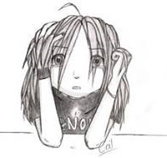 Uspešen/-a bom, ko bom:Samostojno oblikuj kriterije uspešnosti.OVREDNOTI SVOJE DELO:Kaj sem se danes učil/-a? Kaj mi je šlo dobro? Bi kaj želel/-a predlagati? Svoj predlog mi pošlji po e-pošti.V zvezek:zapiši – samoevalviraj – razmišljaj.(Odgovarjaš na vprašanja vrednotenja svojega dela.)